ILLINOIS VALLEY COMMUNITY COLLEGE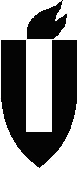 COURSE OUTLINE		DIVISION:  COURSE:  GNT 1230; Manufacturing ProcessesDate:        Spring 2013Instructor: Jennifer ScheriPhone: 815-224-0390Email: Jennifer_Scheri@ivcc.edu	Credit Hours: 	3Prerequisite(s):	NoneDelivery Method:  	 Lecture	 2 Contact Hours (1 contact = 1 credit hour)	 Seminar 	   Contact Hours (1 contact = 1 credit hour)	 Lab  	 2  Contact Hours (2 contact = 1 credit hour)	 Clinical  	   Contact Hours (3 contact = 1 credit hour)	 Online     	 Blended       Offered:   Fall       Spring       Summer	IAI Equivalent –Only for Transfer Courses-go to http://www.itransfer.org:      CATALOG DESCRIPTION:This course introduces the basics of how manufacturing transforms materials into products. Students will learn about the varying types of production and will learn about the materials that are used in production and the types of processes used in manufacturing including machining, casting and assembly. Students will have the opportunity to earn the Manufacturing Process and Production Certification through the Manufacturing Skill Standards Council (MSSC).GENERAL EDUCATION GOALS ADDRESSED		[See the last page of this form for more information.]Upon completion of the course, the student will be able: 	[Choose those goals that apply to this course.] To apply analytical and problem solving skills to personal, social and 	professional issues and situations. To communicate orally and in writing, socially and interpersonally.  To develop an awareness of the contributions made to civilization by 	the diverse cultures of the world. To understand and use contemporary technology effectively and to 	understand its impact on the individual and society. To work and study effectively both individually and in collaboration with	others. To understand what it means to act ethically and responsibly as an	individual in one’s career and as a member of society. To develop and maintain a healthy lifestyle physically, mentally, and	spiritually. To appreciate the ongoing values of learning, self-improvement, and	career planning.EXPECTED LEARNING OUTCOMES AND RELATED COMPETENCIES:	[Outcomes related to course specific goals.]Upon completion of the course, the student will be able to:Interpret specifications, work orders, and technical drawingsIdentify the major stages of production, production resources, and factors for production method selectionIdentify the characteristics and advantages of major types of production systemsSix (6) types of simple machines, operation and applications of levers, and concepts of  force and weightDescribe the effect of friction on machine operation; operation of machine linkages, cams, and turnbucklesIdentify types, properties, and applications of materials and chemicals used to manufacture products, including food and beverage productsIdentify factors used to select materials for a given product, methods of testing material quality, and advances in material designDescribe types, operation and application of casting, molding, machining, finishing, assembly, separation, conditioning, combining, and fillingInterpret stock material sizes and types from specifications; use a band saw to cut stock        material to size; types of machine toolsUse basic layout techniques to prepare a part for machining, size a drill bit, identify drill by        size, select and install drill press tooling, operate a drill pressUse a drill press to perform basic drilling operations: reaming, counterboring,        countersinking, and tappingIdentify types, applications and use of hand tools, portable power tools, and equipmentInterpret standard operating procedures; read technical manuals to obtain information;        Total Productive Maintenance; machine operation proceduresDescribe basic concepts of production planning, work flow, and facilities layout; identify bottlenecks and ways to balance workflow, Lean manufacturing concepts, product cost estimatingDescribe types of inventory and inventory management concepts; read a bill of material; identify cost of downtime and calculate product costDescribe the operation of push and pull production systems, just-in-time production, methods of feedback to control qualityIdentify the types of production documents, methods of retaining documents, and use of electronic data exchange; read and handle production documentsIdentify the types and applications of product packaging; packaging regulations and laws; select packaging for given product; interpret package labelsDescribe methods and applications of transporting produced products; interpret shipping        documents; use a tracking systemCOURSE TOPICS AND CONTENT REQUIREMENTS:Customer ContactCreating ProductsTypes of ProductionMechanical PrinciplesMechanical LinkagesProduction MaterialsTesting, Selecting, and Developing MaterialsProduction ProcessesMachining ProcessesMachine ToolingMachine OperationsTools and Equipment UseEquipment ProceduresProduction Planning and WorkflowProduction ComponentsProduction ControlDocumenting the ProcessProduct PackagingProduct Distribution
INSTRUCTIONAL METHODS:1.	Lecture2.	Demonstration3.	Problem solving and discussion4.	MSSC online e-Learning modulesINSTRUCTIONAL MATERIALS:Manufacturing Skill Standards Council, High-Performance Manufacturing, Woodland Hills, CA, 2006STUDENT REQUIREMENTS AND METHODS OF EVALUATION:1.	Tests and quizzes2.	Student presentationsOTHER REFERENCES“This workforce solution was funded by a grant awarded by the U.S. Department of Labor’s Employment and Training Administration. The solution was created by the grantee and does not necessarily reflect the official position of the U.S. Department of Labor. The Department of Labor makes no guarantees, warranties, or assurances of any kind, express or implied, with respect to such information, including any information on linked sites and including, but not limited to, accuracy of the information or its completeness, timelines, usefulness, adequacy, continued availability, or ownership. This solution is copyrighted by the institution that created it. Internal use, by an organization and/or personal use by an individual for non-commercial purposes, is permissible. All other uses require the prior authorization of the copyright holder.”Course Competency/Assessment Methods MatrixGNT 1230; Manufacturing ProcessesAssessment OptionsAssessment OptionsAssessment OptionsAssessment OptionsAssessment OptionsAssessment OptionsAssessment OptionsAssessment OptionsAssessment OptionsAssessment OptionsAssessment OptionsAssessment OptionsAssessment OptionsAssessment OptionsAssessment OptionsAssessment OptionsAssessment OptionsAssessment OptionsAssessment OptionsAssessment OptionsAssessment OptionsAssessment OptionsAssessment OptionsAssessment OptionsAssessment OptionsAssessment OptionsAssessment OptionsAssessment OptionsAssessment OptionsAssessment OptionsAssessment OptionsAssessment OptionsFor each competency/outcome place an “X” below the method of assessment to be used.Assessment of Student Learning Article ReviewCase StudiesGroup ProjectsLab WorkOral PresentationsPre-Post TestsQuizzesWritten ExamsArtifact Self Reflection of GrowthCapstone  ProjectsComprehensive Written Exit ExamCourse Embedded QuestionsMulti-Media ProjectsObservationWriting SamplesPortfolio EvaluationReal World ProjectsReflective JournalsApplied Application (skills) TestOral Exit InterviewsAccreditation Reviews/ReportsAdvisory Council FeedbackEmployer SurveysGraduate SurveysInternship/Practicum /Site Supervisor EvaluationLicensing ExamIn Class FeedbackSimulationInterviewWritten ReportAssignmentAssessment Measures – Are direct or indirect as indicated.  List competencies/outcomes below.Direct/IndirectDDDDDDDDDDDDDDDDDDDIIIIDDInterpret specifications, work orders, and technical drawingsXXXXXXXXXXXXIdentify the major stages of production, production resources, and factors for production method selectionXXXXXXXXXXXXIdentify the characteristics and advantages of major types of production systemsXXXXXXXXXXXXSix (6) types of simple machines, operation and applications of levers, and concepts of  force and weightXXXXXXXXXXXXDescribe the effect of friction on machine operation; operation of machine linkages, cams, and turnbucklesXXXXXXXXXXXXIdentify types, properties, and applications of materials and chemicals used to manufacture products, including food and beverage productsXXXXXXXXXXXXIdentify factors used to select materials for a given product, methods of testing material quality, and advances in material designXXXXXXXXXXXXDescribe types, operation and application of casting, molding, machining, finishing, assembly, separation, conditioning, combining, and fillingXXXXXXXXXXXXInterpret stock material sizes and types from specifications; use a band saw to cut stock material to size; types of machine toolsXXXXXXXXXXXXUse basic layout techniques to prepare a part for machining, size a drill bit, identify drill by size, select and install drill press tooling, operate a drill pressXXXXXXXXXXXXUse a drill press to perform basic drilling operations: reaming, counterboring, countersinking, and tappingXXXXXXXXXXXXIdentify types, applications and use of hand tools, portable power tools, and equipmentXXXXXXXXXXXXInterpret standard operating procedures; read technical manuals to obtain information; Total Productive Maintenance; machine operation proceduresXXXXXXXXXXXXDescribe basic concepts of production planning, work flow, and facilities layout; identify bottlenecks and ways to balance workflow, Lean manufacturing concepts, product cost estimatingXXXXXXXXXXXXDescribe types of inventory and inventory management concepts; read a bill of material; identify cost of downtime and calculate product costXXXXXXXXXXXXDescribe the operation of push and pull production systems, just-in-time production, methods of feedback to control qualityXXXXXXXXXXXXIdentify the types of production documents, methods of retaining documents, and use of electronic data exchange; read and handle production documentsXXXXXXXXXXXXIdentify the types and applications of product packaging; packaging regulations and laws; select packaging for given product; interpret package labelsXXXXXXXXXXXXDescribe methods and applications of transporting produced products; interpret shipping  documents; use a tracking systemXXXXXXXXXXXX